08.01.25  «Мастер отделочных строительных и декоративных работ»(штукатур – маляр строительный) ТОП-50. Подготовка по профессии ведется с 2017 года       Мастер отделочных строительных и декоративных работ — квалифицированный рабочий, выполняющий, в зависимости от специализации, различные  виды отделочных и декоративных работ. В круг непосредственных обязанностей мастера отделочника входит:выполнение  подготовительных  работ  при производстве штукатурных работ и оштукатуривание поверхностей различной степени сложности.выполнение сложных и средней сложности работ при отделке стен и потолков (окрашивание и оклеивание обоями);отделка внутренних и наружных поверхностей зданий и сооружений с использованием строительных листовых и плитных материалов, готовых составов и сухих строительных смесей;устройство каркасно-обшивных конструкций из листовых и плитных материалов и конструкций из гипсовых пазогребневых плит;устройство каркасно-обшивных конструкций сложной геометрической формы.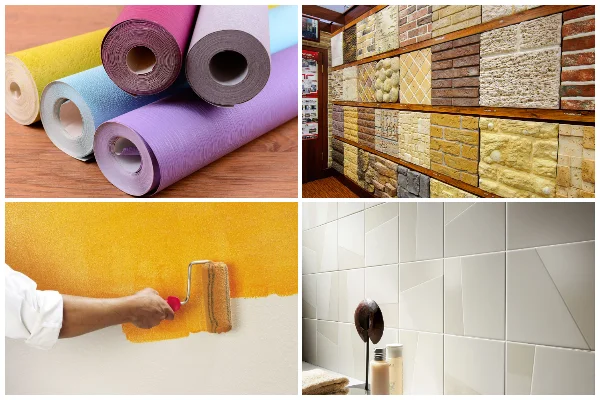 Работы могут проводиться как внутри помещения, так и на открытом воздухе. Характер работы - коллективный, бригадный, что требует честности, принципиальности, дружелюбия.При проведении ремонтных и отделочных работ поверхности внутренних и наружных частей зданий и сооружений - стен, потолков, пилястр, колонн, фасадов, арок различных очертаний покрывают штукатуркой. Она повышает долговечность сооружения, защищает его от влияния атмосферных осадков. Отштукатуренные стены меньше пропускают тепло и звук, деревянные стены становятся при этом огнестойкими. Штукатурка служит и архитектурно-декоративным целям - придает конструктивным элементам зданий и сооружений  большую привлекательность и выразительность. В круг обязанностей штукатура входит:приготовление обычных и декоративных штукатурных растворов;оштукатуривание поверхностей различной степени сложности вручную и механизированным способом;декоративная штукатурка на различных поверхностях;ремонт оштукатуренных поверхностей;устройство наливных стяжек полов;монтаж и ремонт фасадных, теплоизоляционных, композиционных систем.            Работник должен обладать способностью к тонкому восприятию оттенков серых тонов, иметь хороший объемный и плоскостный глазомер. Работа штукатура требует и хорошей чувствительности двигательного аппарата, особенно рук, так как важно добиться ровной поверхности при разглаживании раствора. Штукатуру часто приходится работать на высоте, что требует координации движений и развитого чувства равновесия. Разнообразна физическая нагрузка штукатура, требующая от него выносливости, терпения. Активная мыслительная деятельность особенно важна при отделке нестандартных зданий и при декоративных работах.Маляр строительный в своей профессиональной деятельности выполняет следующие виды работ:приготовление  составов для малярных и декоративных работ;грунтование и шпатлевание поверхностей вручную и механизированным способом;окрашивание поверхности различными малярными составами;оклейка поверхности различными материалами; декоративно-художественная отделка стен, потолков и других архитектурно-конструктивных элементов, а так же их ремонт. Мастер отделочных строительных и декоративных работ несет повышенную материальную ответственность за пользование рабочими материалами. Основная рабочая поза - стоя, в согнутом состоянии, что влечет за собой последствия для здоровья. К специфическим условиям труда следует отнести повышенную влажность, токсические испарения, большие физические нагрузки. Из  «плюсов» профессии стоит отметить большую востребованность на рынке труда,  гибкий график работы,  достойную заработную плату,  возможность работы в любой области.